6th grade ‘6to básico’AIM. To write simple english texts .Objetivo. Escribir textos simples en inglés.Paso a paso.1.-  Escribir en tu cuaderno de Inglés fecha y objetivo.2.-  Escribir  el título ‘Can and can’t3.-  Hacer la actividad bajo el título.4.-  Escribir bajo el título la siguiente explicación.Para expresar que puedo hacer algo usaremos la palabra canY para expresar que no podemos hacer algo usaremos la palabra can’t.Yo puedo…  I can… Yo no puedo… I can’t5.- Copiar las oraciones que aparecen más abajo  en tu cuaderno, en el espacio en blanco debes completas con I can o I can’t según tu realidad.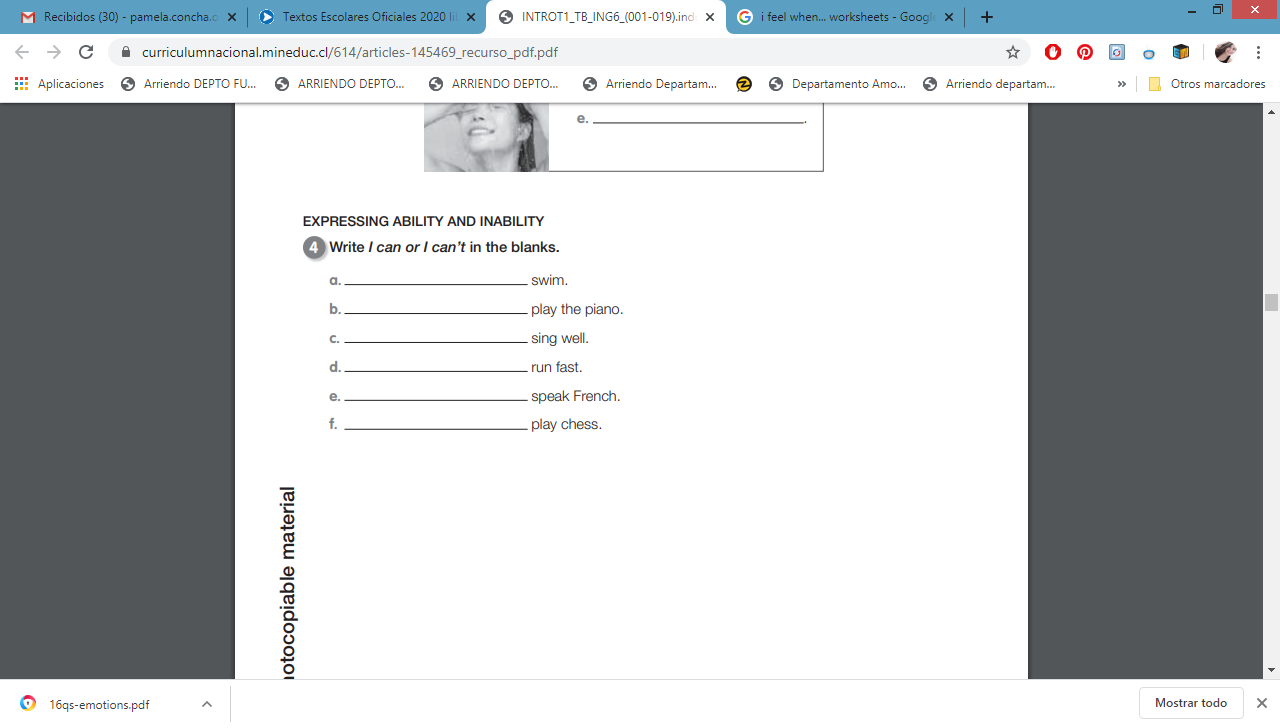 